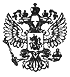 Федеральная налоговая службаП и с ь м о24.05.2016№ БС-4-11/9248
Вопрос: О заполнении расчета по форме 6-НДФЛ в случае перерасчета суммы отпускных.Ответ: Федеральная налоговая служба рассмотрела письмо по вопросам заполнения формы расчета сумм налога на доходы физических лиц, исчисленных и удержанных налоговым агентом (форма 6-НДФЛ), и сообщает следующее.В соответствии с абзацем 3 пункта 2 статьи 230 Налогового кодекса Российской Федерации (далее - Кодекс) налоговые агенты представляют в налоговый орган по месту своего учета расчет сумм налога на доходы физических лиц, исчисленных и удержанных налоговым агентом (далее - расчет по форме 6-НДФЛ), за первый квартал, полугодие, девять месяцев - не позднее последнего дня месяца, следующего за соответствующим периодом, за год - не позднее 1 апреля года, следующего за истекшим налоговым периодом, по форме, форматам и в порядке, утвержденным приказом ФНС России от 14.10.2015 N ММВ-7-11/450@ "Об утверждении формы расчета сумм налога на доходы физических лиц, исчисленных и удержанных налоговым агентом (форма 6-НДФЛ), порядка ее заполнения и представления, а также формата представления расчета сумм налога на доходы физических лиц, исчисленных и удержанных налоговым агентом, в электронной форме".В этой связи налоговые агенты, начиная с отчетного периода первого квартала 2016 года, обязаны ежеквартально представлять в налоговые органы по месту своего учета расчет по форме 6-НДФЛ.Расчет по форме 6-НДФЛ заполняется на отчетную дату, соответственно, на 31 марта, 30 июня, 30 сентября, 31 декабря соответствующего налогового периода.Раздел 1 расчета по форме 6-НДФЛ заполняется нарастающим итогом за первый квартал, полугодие, девять месяцев и год. В разделе 2 расчета по форме 6-НДФЛ за соответствующий отчетный период отражаются те операции, которые произведены за последние три месяца этого отчетного периода.Расчет по форме 6-НДФЛ заполняется на основании данных учета доходов, начисленных и выплаченных физическим лицам налоговым агентом, предоставленных физическим лицам налоговых вычетов, исчисленного и удержанного налога на доходы физических лиц, содержащихся в регистрах налогового учета.Строка 100 раздела 2 "Дата фактического получения дохода" заполняется с учетом положений статьи 223 Кодекса, строка 110 раздела 2 "Дата удержания налога" заполняется с учетом положений пункта 4 статьи 226 и пункта 7 статьи 226.1 Кодекса, строка 120 раздела 2 "Срок перечисления налога" заполняется с учетом положений пункта 6 статьи 226 и пункта 9 статьи 226.1 Кодекса.В соответствии с пунктом 2 статьи 223 Кодекса датой фактического получения дохода в виде оплаты труда признается последний день месяца, за который налогоплательщику был начислен доход за выполнение трудовых обязанностей в соответствии с трудовым договором (контрактом).Дата фактического получения доходов в виде оплаты отпуска определяется в соответствии с подпунктом 1 пункта 1 статьи 223 Кодекса как день выплаты этих доходов, в том числе перечисления дохода на счета налогоплательщика в банках либо по его поручению на счета третьих лиц.Согласно пункту 4 статьи 226 Кодекса налоговые агенты обязаны, удержать начисленную сумму налога непосредственно из доходов налогоплательщика при их фактической выплате с учетом особенностей, установленных данным пунктом.При этом налоговые агенты обязаны перечислять суммы исчисленного и удержанного налога не позднее дня, следующего за днем выплаты налогоплательщику дохода. При выплате налогоплательщику доходов в виде пособий по временной нетрудоспособности (включая пособие по уходу за больным ребенком) и в виде оплаты отпусков налоговые агенты обязаны перечислять суммы исчисленного и удержанного налога не позднее последнего числа месяца, в котором производились такие выплаты.В случае когда организация (налоговый агент) производит перерасчет суммы отпускных и, соответственно, суммы налога на доходы физических лиц, то в разделе 1 расчета по форме 6-НДФЛ отражаются итоговые суммы с учетом произведенного перерасчета.Действительныйгосударственный советникРоссийской Федерации2 классаС.Л.БОНДАРЧУК24.05.2016